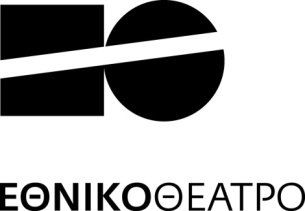 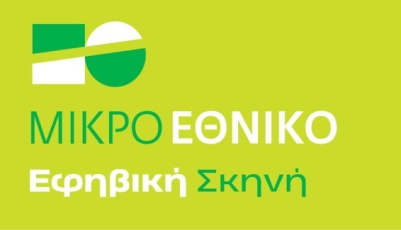 ΘΕΑΤΡΟ, ΕΚΠΑΙΔΕΥΣΗ ΚΑΙ ΚΟΙΝΩΝΙΑΕργαστήριο για επαγγελματίες του θεάτρουΑΙΤΗΣΗ ΣΥΜΜΕΤΟΧΗΣΗΜΕΡΟΜΗΝΙΑ: …/…./2022Σημαντική σημείωση: Μην παραλείψετε να επισυνάψετε βιογραφικό σημείωμα στο e-mail που θα αποστείλετε στο Εθνικό Θέατρο (nstamatopoulou@n-t.gr)       Ευχαριστούμε. Θα επικοινωνήσουμε άμεσα μαζί σας.https://www.n-t.gr/el/youngstage/efiviki_skini
Η δημιουργία της Εφηβικής Σκηνής του Εθνικού Θεάτρου υλοποιείται στο πλαίσιο της Πράξης «ΤΟ ΘΕΑΤΡΟ ΣΤΟ ΝΕΟ ΣΧΟΛΕΙΟ» που  έχει ενταχθεί στο πλαίσιο του Επιχειρησιακού Προγράμματος 
«Ανάπτυξη Ανθρώπινου Δυναμικού, Εκπαίδευση και Δια Βίου Μάθηση» του ΕΣΠΑ 2014-2020.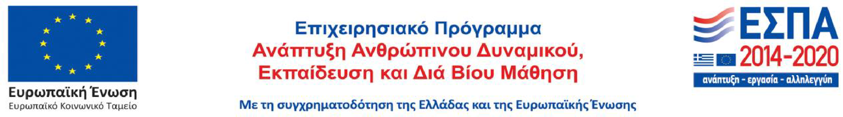 Ονοματεπώνυμο ΕιδικότηταΤηλέφωνοe-mailΓια τον βέλτιστο σχεδιασμό του προγράμματος, πείτε μας κάποια πράγματα για εσάςΓια τον βέλτιστο σχεδιασμό του προγράμματος, πείτε μας κάποια πράγματα για εσάςΈχετε στο παρελθόν λάβει κάποιου είδους επιμόρφωση πάνω στις τεχνικές του Θεάτρου στην Εκπαίδευση, του Εφαρμοσμένου Θεάτρου, της Εμψύχωσης Ομάδας;Εάν ΝΑΙ, αναφέρατε συνοπτικά:Έχετε στο παρελθόν λάβει κάποιου είδους επιμόρφωση πάνω στις τεχνικές του Θεάτρου στην Εκπαίδευση, του Εφαρμοσμένου Θεάτρου, της Εμψύχωσης Ομάδας;Εάν ΝΑΙ, αναφέρατε συνοπτικά:Έχετε στο παρελθόν εργαστεί με «ευάλωτες» κοινωνικές ομάδες;Εάν ΝΑΙ, αναφέρατε συνοπτικά:Εάν ΟΧΙ, είναι μια εμπειρία που θα θέλατε να αποκτήσετε και γιατί:Έχετε στο παρελθόν εργαστεί με «ευάλωτες» κοινωνικές ομάδες;Εάν ΝΑΙ, αναφέρατε συνοπτικά:Εάν ΟΧΙ, είναι μια εμπειρία που θα θέλατε να αποκτήσετε και γιατί:Έχετε κάποιες πρόσθετες γνώσεις/δεξιότητες, ανεξάρτητα από ειδικότητα, που θα θέλατε να αναφέρετε;Εάν ΝΑΙ, αναφέρατε συνοπτικά:Έχετε κάποιες πρόσθετες γνώσεις/δεξιότητες, ανεξάρτητα από ειδικότητα, που θα θέλατε να αναφέρετε;Εάν ΝΑΙ, αναφέρατε συνοπτικά:Τι προσδοκίες έχετε από τη συμμετοχή σας στο πρόγραμμα «Θέατρο, Εκπαίδευση και Κοινωνία»; Πως αναμένετε να σας ωφελήσει; (έως 200 λέξεις)Τι προσδοκίες έχετε από τη συμμετοχή σας στο πρόγραμμα «Θέατρο, Εκπαίδευση και Κοινωνία»; Πως αναμένετε να σας ωφελήσει; (έως 200 λέξεις)